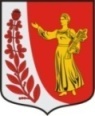 СОВЕТ ДЕПУТАТОВ ПУДОМЯГСКОГО СЕЛЬСКОГО ПОСЕЛЕНИЯГАТЧИНСКОГО МУНИЦИПАЛЬНОГО РАЙОНАЛЕНИНГРАДСКОЙ ОБЛАСТИРЕШЕНИЕот _________ 2024 года	                                                                                       № _____Об утверждении Порядка определения цены продажи земельныхучастков, находящихся в собственности Пудомягского сельского поселения Гатчинского муниципального района Ленинградской области, предоставляемых без проведения торговВ соответствии частью 2 статьи 39.4 Земельного кодекса Российской Федерации, Федеральным законом от 06.10.2003 № 131-ФЗ «Об общих принципах организации местного самоуправления в Российской Федерации», постановлением Правительства Ленинградской области от 25.05.2015 № 179 «Об утверждении Порядка определения цены продажи земельных участков, находящихся в собственности Ленинградской области, и земельных участков, государственная собственность на которые не разграничена, предоставляемых без проведения торгов, в Ленинградской области», руководствуясь Уставом Пудомягского сельского поселения Гатчинского муниципального района Ленинградской областиСовет депутатов Пудомягского сельского поселения,РЕШИЛ:Утвердить Порядок определения цены продажи земельных участков, находящихся в собственности Пудомягского сельского поселения Гатчинского муниципального района Ленинградской области, предоставляемых без проведения торгов, согласно приложению.2. Опубликовать настоящее решение в средствах массовой информации и разместить на официальном сайте Пудомягского сельского поселения Гатчинского муниципального района Ленинградской области в сети Интернет.3. Настоящее решение вступает в силу со дня его официального опубликования.Глава муниципального образования                                                                       Л.И. БуяноваПриложение к решению Совета депутатов Пудомягского сельского поселенияот _________  № ____ПОРЯДОК определения цены продажи земельных участков, находящихся в собственности Пудомягского сельского поселения Гатчинского муниципального района Ленинградской области, предоставляемых без проведения торгов 1. Настоящий Порядок определяет цену земельных участков, находящихся в собственности Пудомягского сельского поселения Гатчинского муниципального района Ленинградской области, предоставляемых без проведения торгов при заключении договоров купли-продажи земельных участков.2. Цена земельных участков при их продаже определяется как выраженный в рублях процент от кадастровой стоимости земельного участка. 3. Размер процента устанавливается дифференцированно: 1) два с половиной процента: а) собственникам зданий, сооружений, расположенных на земельных участках, находящихся у них на праве аренды, в случаях если: в период со дня вступления в силу Федерального закона от 25.10.2001 № 137-ФЗ «О введении в действие Земельного кодекса Российской Федерации» (далее - Федеральный закон от 25.10.2001 № 137-ФЗ) до 1 июля 2012 года в отношении таких земельных участков осуществлено переоформление права постоянного (бессрочного) пользования на право аренды; такие земельные участки образованы из земельных участков, указанных в абзаце втором подпункта «а» подпункта 1 настоящего пункта; б) юридическим лицам в соответствии с пунктом 1 статьи 2 Федерального закона от 25.10.2001 № 137-ФЗ при переоформлении ими права постоянного (бессрочного) пользования земельными участками, на которых расположены линии электропередачи, линии связи, трубопроводы, дороги, железнодорожные линии и другие подобные сооружения (линейные объекты), до 1 января 2016 года; 2) три процента в случае продажи: гражданам, являющимся собственниками зданий, сооружений, расположенных на земельных участках, предоставленных для индивидуального жилищного строительства, строительства гаража для собственных нужд, ведения личного подсобного хозяйства в границах населенного пункта, ведения садоводства, гражданам или крестьянским (фермерским) хозяйствам для осуществления крестьянским (фермерским) хозяйством его деятельности; 3) пятнадцать процентов в случае продажи: земельных участков, на которых расположены здания, сооружения, собственникам таких зданий, сооружений либо помещений в них в случаях, предусмотренных статьей 39.20 Земельного кодекса Российской Федерации (за исключением случаев, указанных в подпунктах 1, 2 пункта 3 настоящего Порядка); земельных участков, находящихся в постоянном (бессрочном) пользовании или в пожизненном наследуемом владении юридических лиц, - указанным юридическим лицам, за исключением случая приобретения земельных участков, расположенных в границах населенных пунктов и предназначенных для сельскохозяйственного производства, на которых отсутствуют здания или сооружения, которые предоставлены сельскохозяйственной организации или крестьянскому (фермерскому) хозяйству на праве постоянного (бессрочного) пользования или на праве пожизненного наследуемого владения; земельных участков, образованных в результате раздела земельного участка, предоставленного некоммерческой организации, созданной гражданами, для комплексного освоения территории в целях индивидуального жилищного строительства и относящегося к имуществу общего пользования, - этой некоммерческой организации; земельных участков, образованных из земельного участка, предоставленного садоводческому или огородническому некоммерческому товариществу, за исключением земельных участков общего назначения, членам такого товарищества; земельных участков, предназначенных для ведения гражданами огородничества для собственных нужд и предоставленных в аренду этим гражданам, при условии отсутствия у уполномоченного органа, предусмотренного статьей 39.2 Земельного кодекса Российской Федерации, информации о выявленных в рамках государственного земельного надзора или муниципального земельного контроля и неустраненных нарушениях законодательства Российской Федерации при использовании таких земельных участков. 4. В иных случаях цена продажи земельных участков, предоставляемых без проведения торгов, устанавливается равной кадастровой стоимости. 5. При определении цены земельного участка в соответствии с настоящим Порядком расчет цены земельного участка производится администрацией Пудомягского сельского поселения на дату подачи заявления. Расчет цены земельного участка является обязательным приложением к договору купли-продажи земельного участка. 